«Зелёная» площадка №13, Широковское с/п, в районе д. Первое  МаяПриложение к паспорту «зеленой» площадки №13Карта (схема) расположения земельного участка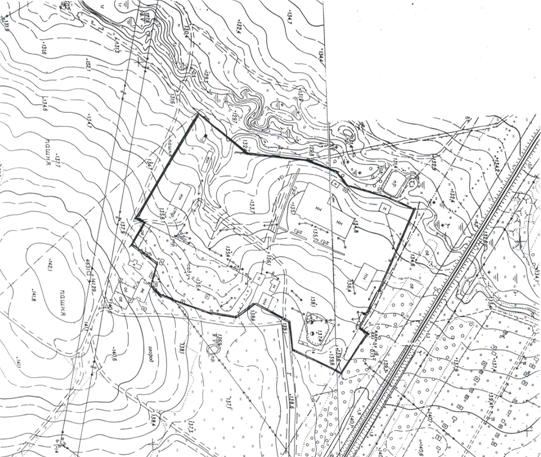 Фотографии земельного участка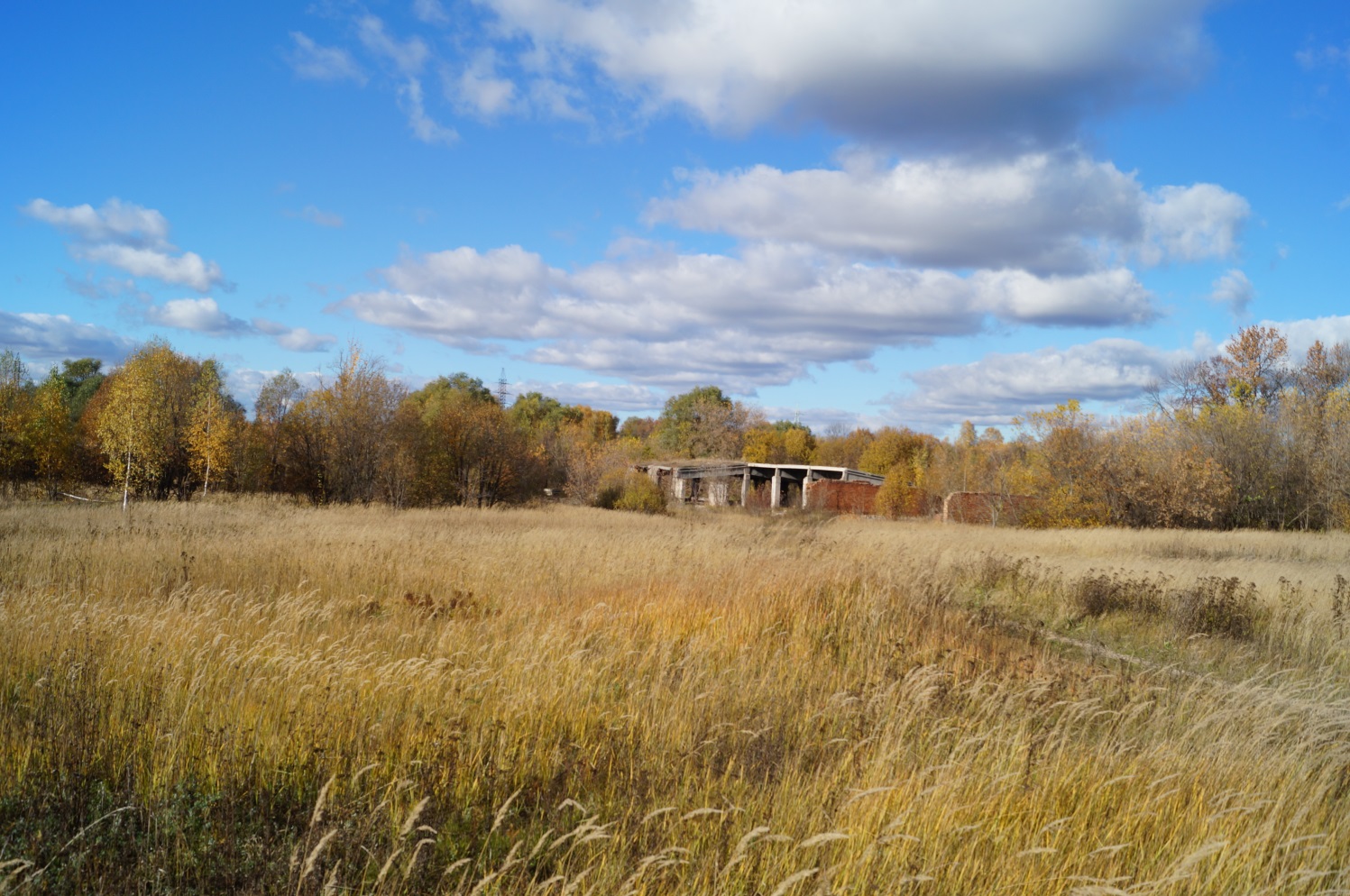 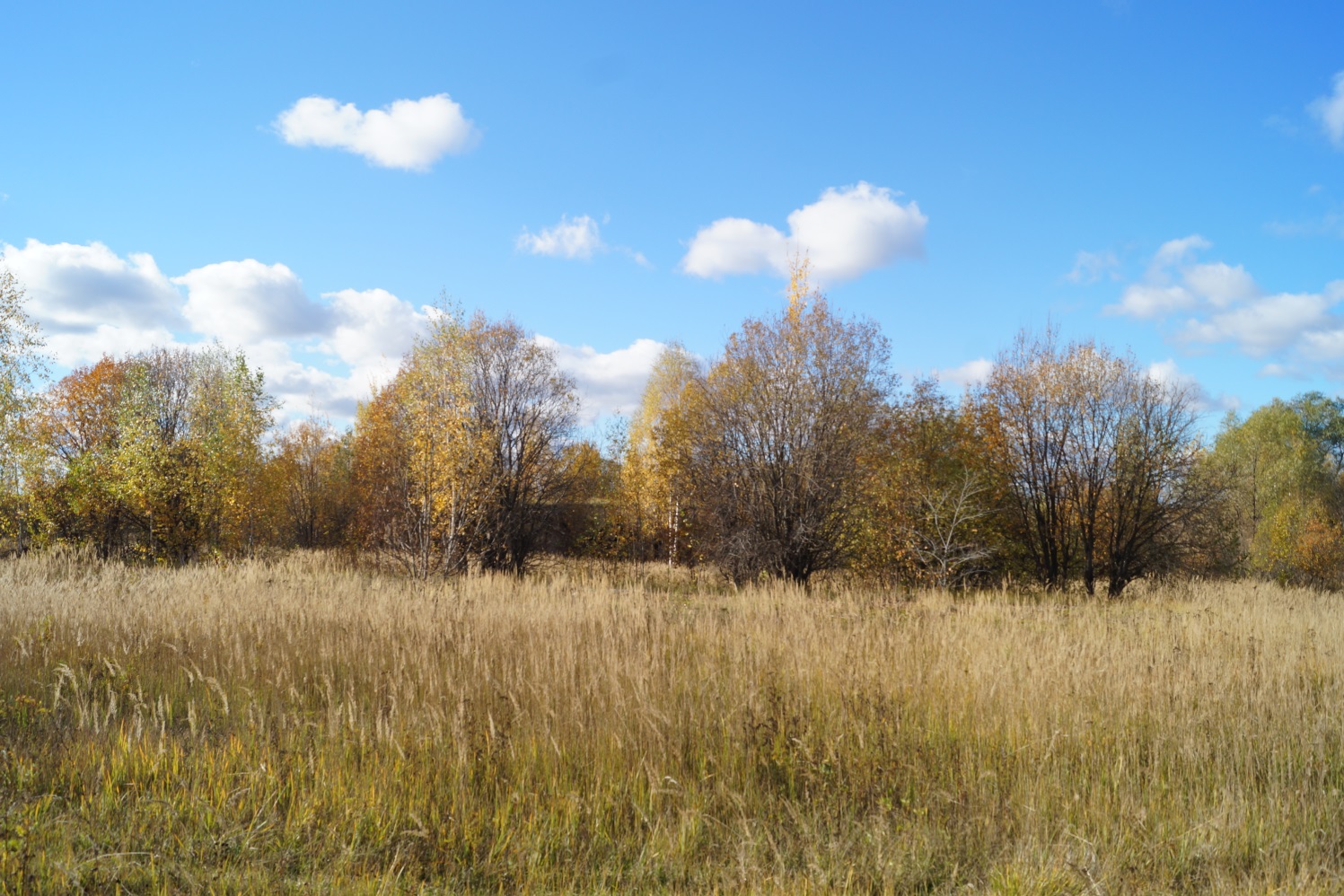 Класс объекта       Земельный участок Кадастровая стоимость участка (руб.)Категория земель(формулировка в соответствии с Земельным Кодексом РФ) земли запасовНазначение земельного участка (промышленное, жилищное, общественное, сельскохозяйственное использование или любое)промышленное использованиеОписание земельного участка (форма, рельеф и т.п.)рельеф – равнинный  Площадь (га) 6,62Описание местоположение объекта                                                 Район  Фурмановский районНаселенный пункт Широковское с/поселение,в районе д. Первое Мая (бывший участок Агропромхимии)СобственникГосударственная собственностьКонтактное лицо (Ф.И.О.)Устинова Ю.В.Координаты для контакта  тел. (49341) 2-12-25e-mail: furmekon@mail.ruПервичное назначение объекта Возможное направление использования участкаИнженерные коммуникации Водопровод (наличие, возможность подключения, расстояние до точки подключения, возможность бурения скважин)возможность бурения скважиныЭлектроэнергия (имеющаяся мощность в наличии, возможность подключения, расстояние до точки подключения) возможность подключения ЛЭП 6 кВт         150 мОтопление (состояние, возможность подключения, расстояние до точки подключения) отсутствуетГаз (имеющаяся мощность в наличии, возможность подключения, расстояние до точки подключения) возможность подключения Канализация (состояние, возможность подключения, расстояние до точки подключения) отсутствуетПодъездные пути Собственные подъездные пути (имеются, асфальтная или грунтовая дорога, по пересечённой местности, отсутствуют)отсутствуютСобственная железнодорожная ветка (имеется, отсутствует)отсутствуетРасстояние до основных автомагистралей, наименование автомагистралей (км) до автомагистрали Иваново-Кострома Расстояние до ближайшей ж/д станции (км) до ст. Фурманов Северной ж/дРасстояние до возможной точки врезки в ж/д пути (км)Расстояние до ближайшего жилья (км)0,25Картографические материалы (карта расположения объекта на местности, либо кадастровый план территории) по возможности кадастровые выписки( Формат JPG)имеетсяФотография объекта (Формат JPG)имеетсяЮридическая документация Наименование и номер документа (договор аренды, свидетельство о праве собственности)Вид права государственная собственностьОбременения Процент готовности (наличие или стадия готовности землеустроительной документации)Предполагаемая форма участияразмещение производстваДополнительные сведения (длительность прохождения административных процедур и т.п.)Дата подготовки сведений2019 г.